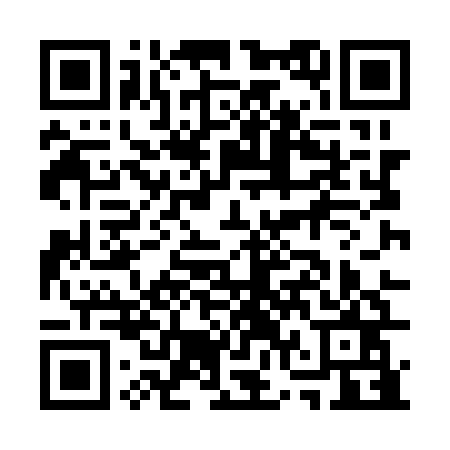 Prayer times for Karasemlyekdulo, HungaryWed 1 May 2024 - Fri 31 May 2024High Latitude Method: Midnight RulePrayer Calculation Method: Muslim World LeagueAsar Calculation Method: HanafiPrayer times provided by https://www.salahtimes.comDateDayFajrSunriseDhuhrAsrMaghribIsha1Wed3:175:2212:355:377:499:462Thu3:155:2112:355:387:509:483Fri3:125:1912:355:397:529:504Sat3:105:1712:355:407:539:525Sun3:075:1612:355:417:549:546Mon3:055:1412:355:427:569:577Tue3:025:1312:355:427:579:598Wed3:005:1212:355:437:5810:019Thu2:575:1012:355:448:0010:0310Fri2:555:0912:355:458:0110:0511Sat2:525:0712:355:458:0210:0812Sun2:505:0612:345:468:0310:1013Mon2:485:0512:345:478:0510:1214Tue2:455:0412:345:488:0610:1415Wed2:435:0212:355:488:0710:1716Thu2:405:0112:355:498:0810:1917Fri2:385:0012:355:508:1010:2118Sat2:364:5912:355:518:1110:2319Sun2:334:5812:355:518:1210:2620Mon2:314:5712:355:528:1310:2821Tue2:294:5612:355:538:1410:3022Wed2:274:5512:355:538:1510:3223Thu2:244:5412:355:548:1710:3424Fri2:224:5312:355:558:1810:3625Sat2:204:5212:355:558:1910:3926Sun2:184:5112:355:568:2010:4127Mon2:164:5012:355:578:2110:4328Tue2:144:5012:355:578:2210:4529Wed2:124:4912:365:588:2310:4730Thu2:104:4812:365:588:2410:4931Fri2:084:4712:365:598:2510:51